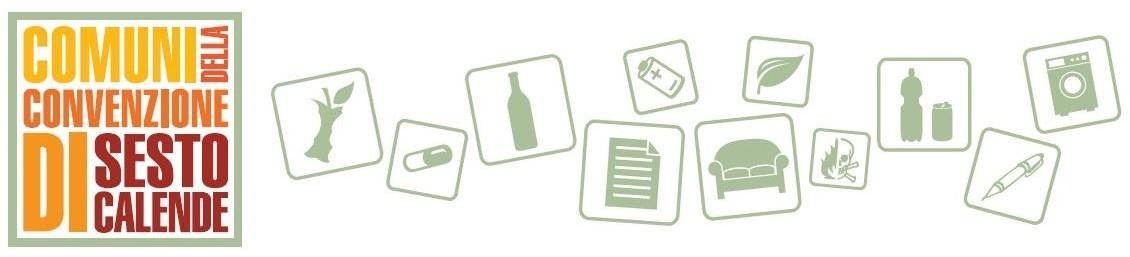 Spett.COMUNE DI BARASSOtecnico@comune.barasso.va.itOGGETTO: RICHIESTA FORNITURA CONTENITORE PER RACCOLTA DIFFERENZIATAIl/la sottoscritto/a  	Nato a	il  	E residente in	Comune 	Telefono cellulare (obbligatorio per essere contattato) 	e-mail 	E iscritto alle Utenze della Tassa Rifiuti di questo comune,CHIEDELa fornitura del/dei seguente/i contenitore/i per la raccolta differenziata:Carrellato da 120 litri costo € 32,00:umidovetrocartaCarrellato da 240 litri costo € 42,00:vetrocartaCassonetto da 1100 litri costo € 293,00:seccocartaplasticaBarasso,  	FIRMA